THE UNIVERSITY OF TOLEDOFacilities and ConstructionTHE UNIVERSITY OF TOLEDOFacilities and ConstructionTHE UNIVERSITY OF TOLEDOFacilities and ConstructionTHE UNIVERSITY OF TOLEDOFacilities and ConstructionTHE UNIVERSITY OF TOLEDOFacilities and ConstructionTHE UNIVERSITY OF TOLEDOFacilities and ConstructionTHE UNIVERSITY OF TOLEDOFacilities and Construction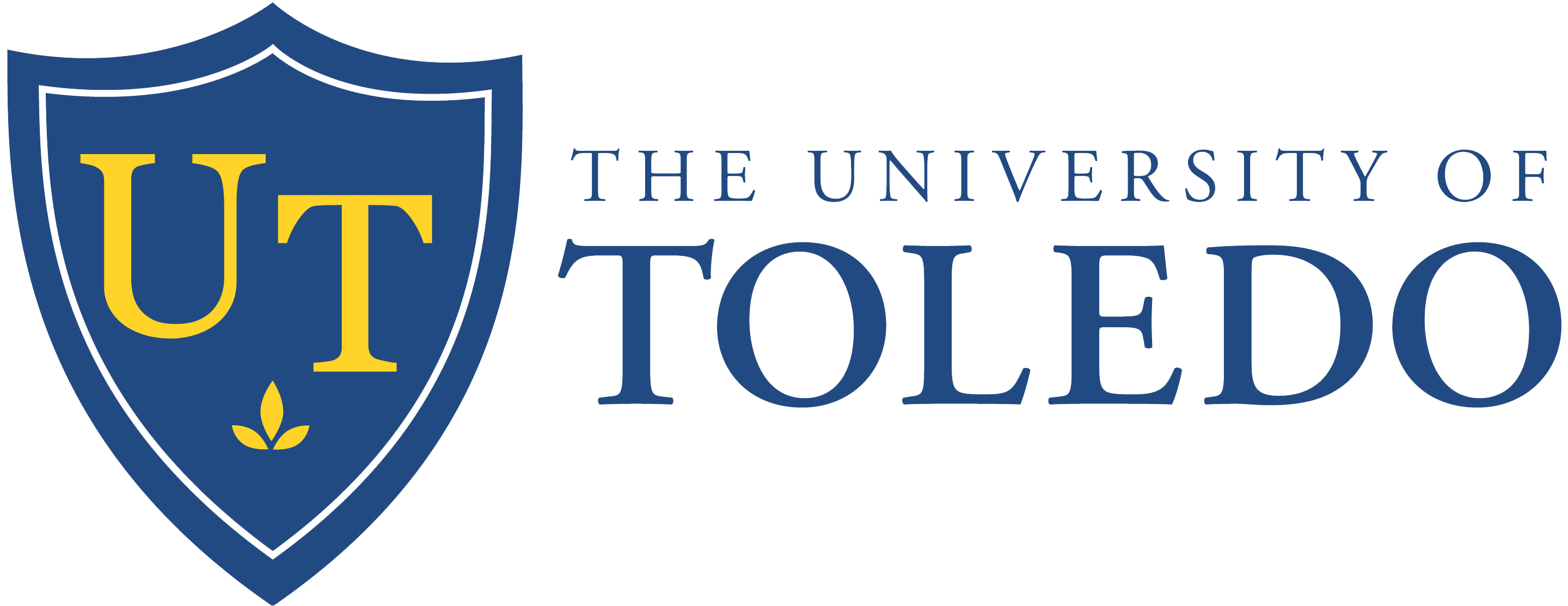 Supplier Diversity Form15% Goal. 5% EDGE. Remaining 10% any combination of approved Diverse Suppliers and/or EDGE Vendors.Supplier Diversity Form15% Goal. 5% EDGE. Remaining 10% any combination of approved Diverse Suppliers and/or EDGE Vendors.Supplier Diversity Form15% Goal. 5% EDGE. Remaining 10% any combination of approved Diverse Suppliers and/or EDGE Vendors.Supplier Diversity Form15% Goal. 5% EDGE. Remaining 10% any combination of approved Diverse Suppliers and/or EDGE Vendors.Supplier Diversity Form15% Goal. 5% EDGE. Remaining 10% any combination of approved Diverse Suppliers and/or EDGE Vendors.Supplier Diversity Form15% Goal. 5% EDGE. Remaining 10% any combination of approved Diverse Suppliers and/or EDGE Vendors.Supplier Diversity Form15% Goal. 5% EDGE. Remaining 10% any combination of approved Diverse Suppliers and/or EDGE Vendors.Supplier Diversity Form15% Goal. 5% EDGE. Remaining 10% any combination of approved Diverse Suppliers and/or EDGE Vendors.Supplier Diversity Form15% Goal. 5% EDGE. Remaining 10% any combination of approved Diverse Suppliers and/or EDGE Vendors.Supplier Diversity Form15% Goal. 5% EDGE. Remaining 10% any combination of approved Diverse Suppliers and/or EDGE Vendors.Contractor Name:       Contractor Name:       Contractor Name:       Contractor Name:       Contractor Name:       UT Project Name:       UT Project Name:       UT Project Name:       UT Project Name:       UT Project Name:       Contractor Email:       Contractor Email:       Contractor Email:       Contractor Email:       Contractor Email:       UT Project Number:       UT Project Number:       UT Project Number:       UT Project Number:       UT Project Number:       Federal ID Number:       Federal ID Number:       Federal ID Number:       Federal ID Number:       Federal ID Number:       Certification Number:       Certification Number:       Certification Number:       Certification Number:       Certification Number:       Diverse Supplier Area:Diverse Supplier Area:Diverse Supplier Area:Material: Subcontractor: Subcontractor: Prof. Services: Prof. Services: Please check all diversity classifications that apply:Please check all diversity classifications that apply:Please check all diversity classifications that apply:Please check all diversity classifications that apply:Please check all diversity classifications that apply:Please check all diversity classifications that apply:Please check all diversity classifications that apply:Please check all diversity classifications that apply:Please check all diversity classifications that apply:Please check all diversity classifications that apply:Minority Business Enterprise (MBE)Minority Business Enterprise (MBE)Minority Business Enterprise (MBE)Minority Business Enterprise (MBE)Minority Business Enterprise (MBE)Minority Business Enterprise (MBE)Minority Business Enterprise (MBE)Minority Business Enterprise (MBE)Women Business Enterprise (WBE)Women Business Enterprise (WBE)Women Business Enterprise (WBE)Women Business Enterprise (WBE)Women Business Enterprise (WBE)Women Business Enterprise (WBE)Women Business Enterprise (WBE)Women Business Enterprise (WBE)Veteran Business Enterprise (VBE)Veteran Business Enterprise (VBE)Veteran Business Enterprise (VBE)Veteran Business Enterprise (VBE)Veteran Business Enterprise (VBE)Veteran Business Enterprise (VBE)Veteran Business Enterprise (VBE)Veteran Business Enterprise (VBE)Bureau of Services for the Visually Impaired (BSVI)Bureau of Services for the Visually Impaired (BSVI)Bureau of Services for the Visually Impaired (BSVI)Bureau of Services for the Visually Impaired (BSVI)Bureau of Services for the Visually Impaired (BSVI)Bureau of Services for the Visually Impaired (BSVI)Bureau of Services for the Visually Impaired (BSVI)Bureau of Services for the Visually Impaired (BSVI)Service-Disabled Veteran Owned Business (SDVOB)Service-Disabled Veteran Owned Business (SDVOB)Service-Disabled Veteran Owned Business (SDVOB)Service-Disabled Veteran Owned Business (SDVOB)Service-Disabled Veteran Owned Business (SDVOB)Service-Disabled Veteran Owned Business (SDVOB)Service-Disabled Veteran Owned Business (SDVOB)Service-Disabled Veteran Owned Business (SDVOB)Lesbian, Gay, Bisexual, Transgender Business Enterprise (LGBTBE)Lesbian, Gay, Bisexual, Transgender Business Enterprise (LGBTBE)Lesbian, Gay, Bisexual, Transgender Business Enterprise (LGBTBE)Lesbian, Gay, Bisexual, Transgender Business Enterprise (LGBTBE)Lesbian, Gay, Bisexual, Transgender Business Enterprise (LGBTBE)Lesbian, Gay, Bisexual, Transgender Business Enterprise (LGBTBE)Lesbian, Gay, Bisexual, Transgender Business Enterprise (LGBTBE)Lesbian, Gay, Bisexual, Transgender Business Enterprise (LGBTBE)Other (please specify):       Other (please specify):       Other (please specify):       Other (please specify):       Other (please specify):       Other (please specify):       Other (please specify):       Other (please specify):       Please provide an official certification for any of the diversity classifications selected above to The University of Toledo.Please provide an official certification for any of the diversity classifications selected above to The University of Toledo.Please provide an official certification for any of the diversity classifications selected above to The University of Toledo.Please provide an official certification for any of the diversity classifications selected above to The University of Toledo.Please provide an official certification for any of the diversity classifications selected above to The University of Toledo.Please provide an official certification for any of the diversity classifications selected above to The University of Toledo.Please provide an official certification for any of the diversity classifications selected above to The University of Toledo.Please provide an official certification for any of the diversity classifications selected above to The University of Toledo.Please provide an official certification for any of the diversity classifications selected above to The University of Toledo.Dollar Amount: $      Dollar Amount: $      Dollar Amount: $      Dollar Amount: $      Dollar Amount: $      Dollar Amount: $      Dollar Amount: $      Dollar Amount: $      Dollar Amount: $      Dollar Amount: $      Description of Materials, Labor, Service, Supplies, etc. provided:       Description of Materials, Labor, Service, Supplies, etc. provided:       Description of Materials, Labor, Service, Supplies, etc. provided:       Description of Materials, Labor, Service, Supplies, etc. provided:       Description of Materials, Labor, Service, Supplies, etc. provided:       Description of Materials, Labor, Service, Supplies, etc. provided:       Description of Materials, Labor, Service, Supplies, etc. provided:       Description of Materials, Labor, Service, Supplies, etc. provided:       Description of Materials, Labor, Service, Supplies, etc. provided:       Description of Materials, Labor, Service, Supplies, etc. provided:       Diverse Supplier Name (please print):  _________________________________________________Diverse Supplier Name (please print):  _________________________________________________Diverse Supplier Name (please print):  _________________________________________________Diverse Supplier Name (please print):  _________________________________________________Diverse Supplier Name (please print):  _________________________________________________Diverse Supplier Name (please print):  _________________________________________________Diverse Supplier Name (please print):  _________________________________________________Diverse Supplier Name (please print):  _________________________________________________Diverse Supplier Name (please print):  _________________________________________________Diverse Supplier Name (please print):  _________________________________________________Diverse Supplier Title:  ______________________________________________________________Diverse Supplier Title:  ______________________________________________________________Diverse Supplier Title:  ______________________________________________________________Diverse Supplier Title:  ______________________________________________________________Diverse Supplier Title:  ______________________________________________________________Diverse Supplier Title:  ______________________________________________________________Diverse Supplier Title:  ______________________________________________________________Diverse Supplier Title:  ______________________________________________________________Diverse Supplier Title:  ______________________________________________________________Diverse Supplier Title:  ______________________________________________________________Diverse Supplier Signature:  __________________________________________________________Diverse Supplier Signature:  __________________________________________________________Diverse Supplier Signature:  __________________________________________________________Diverse Supplier Signature:  __________________________________________________________Diverse Supplier Signature:  __________________________________________________________Diverse Supplier Signature:  __________________________________________________________Diverse Supplier Signature:  __________________________________________________________Diverse Supplier Signature:  __________________________________________________________Diverse Supplier Signature:  __________________________________________________________Diverse Supplier Signature:  __________________________________________________________